МУНИЦИПАЛЬНОЕ БЮДЖЕТНОЕ ОБРАЗОВАТЕЛЬНОЕ УЧРЕЖДЕНИЕ ДОПОЛНИТЕЛЬНОГО ОБРАЗОВАНИЯ ЦЕНТР ВНЕШКОЛЬНОЙ РАБОТЫ КАШАРСКОГО РАЙОНАПрограммалетней досуговой площадки«Свой мир мы строим сами».Срок реализации: 13 июля-22 августа 2020г.Педагог дополнительного образования:Бирюкова Н.В.Кашары2020 год.Информационная карта программы.Полное название программыПрограмма летней досуговой площадки «Свой мир мы строим сами»ФИО автора, с указанием занимаемой должности.Бирюкова Н.В. педагог дополнительного образования МБОУ ДО ЦВР Кашарского районаНаправленность программыКультурно-досуговая.Форма реализации программы  Летняя досуговая  площадка «Свой мир мы строим сами» на базе МБОУ Кашарская СОШ Срок проведения площадкиКраткосрочная13 июля-22августа 2020года.Кол-во детей 24 человека.Характеристика целевой группы (возраст детей)Обучающиеся МБОУ ДО ЦВР Кашарского района в возрасте 7 - 14лет.Краткая аннотация содержания программыПрограммы летней досуговой площадке «Свой мир мы строим сами» разработана для обучающихся объединения «Свой мир мы строим сами» в связи с повышением спроса родителей и детей на организованный отдых в период летних каникул. Она включает в себя ряд мероприятий, направленных на оздоровление, организацию познавательного и развлекательного досуга детей.Цель программы.Создание условий для содержательного отдыха детей в летний период, укрепление физического, психического и эмоционального здоровья детей, развитие художественно – творческих способностей детей посредством включения их в разнообразную деятельность.Задачи программы:Образовательные:- развитие познавательного интереса детей к техническому творчеству;-освоение детьми знаний по различным аспектам декоративно-прикладного творчества;-освоение навыков организации и планирования самостоятельной работы;Личностные:- формирование общественной активности личности, гражданской позиции;- развитие уверенности в себе, формирование адекватной самооценки;- формирование навыков культуры общения и поведения в социуме;- привитие навыков здорового образа жизни;- развитие навыков рефлексии;-  привитие любви к родине, родной природе.Метапредметные:-развитие мотивации к техническому творчеству;-воспитание у детей  понимание необходимости саморазвития и самообразования как залога дальнейшего жизненного успеха;-воспитание основ культуры труда: привитие бережного отношения к инструментам, материалу и оборудованию; формирование аккуратности в работе, усидчивости, терпения и трудолюбия.Предполагаемые результаты реализации программы.Приобретение навыков по организации здорового образа жизни, культуре отдыха и поведения;Общее оздоровление детей, укрепление их здоровья.Укрепление физических психологических сил детей, развитие лидерских и организаторских качеств, приобретение новых знаний, развитие творческих способностей, детской самостоятельности и самодеятельности.Творческий рост детей и педагогов.Максимальная ступень самореализации каждого ребёнка.Развитие коммуникативных способностей и толерантности.Отсутствие правонарушений среди детей в летний период.Пояснительная записка.«Дети должны всегда иметь право на счастливое детство. Их время должно быть временем радости, временем мира, игр, учебы и роста»Конвенция о правах ребенка.Каникулы – это и время отдыха, и период значительного расширения практического опыта ребёнка, творческого освоения новой информации, её осмысления, формирования новых умений и способностей, жизненного самоопределения и нравственной направленности личности. Во время летних каникул происходит разрядка накопившейся за год напряжённости, восстановление израсходованных сил, здоровья, развитие творческого потенциала. Наиболее распространённой формой организации отдыха детей остаются летние досуговые площадки с дневным пребыванием, создаваемые при образовательном учреждении.Программа летней досуговой площадки «Свой мир мы строим сами» разработана с учётом законодательных нормативно- правовых документов:Федеральный закон РФ «Об образовании в Российской Федерации» (от 29.12.2012г. № 273-ФЗ).Приказ Министерства образования и науки РФ « Об утверждении Порядка организации и осуществления образовательной деятельности по дополнительный общеобразовательным программам» (от 29.08.2013г № 1008).Письмо министерства образования и науки РФ « О примерных требованиях к программам дополнительного образования детей»(от 11.12.2006г № 06-1844).Постановление Главного государственного санитарного врача РФ « Об утверждении СанПиН 2.4.4.3172-14 « Санитарно-эпидемиологические требования к устройству, содержанию и организации режима работы образовательных организаций дополнительного образования детей» (от 04.07. 2014г).Приказ Минобразования РФ от 13.07.2001 г. № 2688 «Об учреждении порядка проведения смен профильных лагерей, с дневным пребыванием, лагерей труда и отдыха».1.Направленность программы .Согласно Положения об организации работы дневных тематических площадок на базе МБОУ ДОЦВР Кашарского района  программа летней досуговой площадки по своей направленности является культурно-досуговой .Данная программа включает в себя разноплановую деятельность, объединяет различные направления оздоровления, отдыха и воспитания детей в условиях летней досуговой площадки.2. Обоснование необходимости разработки и внедрения программы в образовательный процесс:
Новизна программы летней досуговой площадки «Свой мир мы строим сами» прослеживается в использовании более качественных, разнообразных технологий, форм и методов, которые помогают раскрыть творческий потенциал каждого ребенка, в широком приобщении детей к сотрудничеству разнообразного социального партнерства, а также опыта по созданию стиля отношений содружества, сотворчества. Мероприятия каждого дня объединены по определенным темам. Проводятся они в сочетании сразу нескольких нетрадиционных форм: беседа с показом презентации, дискуссия, рассуждения на заданную тему и др. План мероприятий составляется с учетом пожеланий родителей и детей после предварительного опроса путём их анкетирования (приложение№3, №4).Актуальность.Перед большинством родителей встает вопрос о том, каким образом дать полноценный, правильно организованный летний отдых своим детям. Большой процент детей во время каникул остается не охваченным организованной деятельностью. Предоставленные сами себе дети подвержены влиянию улицы, дорожно-транспортным происшествиям, несчастным случаям, они невольно попадают в группы риска.Данная программа позволит детям нашего города, не выезжающим на время каникул, продолжить занятия на станции юных техников и одновременно отдохнуть.Педагогическая целесообразность программы раскрывается во всех аспектах образовательного процесса – обучении, развитии и воспитании. Летние каникулы – долгожданные, весёлые, жаркие и самые продолжительные в году. И перед многими родителями встаёт вопрос: как правильно организовать полноценный отдых своего ребёнка? Летняя досуговая площадка «Радуга творчества» помогает решить этот вопрос, создавая специфическую познавательную среду, для которой характерна вариативность предоставляемых образовательных и воспитательных услуг. Программа летней досуговой площадки «Свой мир мы строим сами » разработана с учетом способностей и интересов детей. Данная программа обеспечивает условия для творческого развития личности ребенка, профилактику безнадзорности детей, формирование детского коллектива и социализацию детей.3. Цель программы:Создание условий для содержательного отдыха детей в летний период, укрепление физического, психического и эмоционального здоровья детей, развитие художественно – творческих способностей детей посредством включения их в разнообразную деятельность.Задачи программы:Образовательные:- развитие познавательного интереса детей к техническому творчеству;-освоение детьми знаний по различным аспектам декоративно-прикладного творчества;-освоение навыков организации и планирования самостоятельной работы.Личностные:- формирование общественной активности личности, гражданской позиции;- развитие уверенности в себе, формирование адекватной самооценки;- формирование навыков культуры общения и поведения в социуме;- привитие навыков здорового образа жизни;- развитие навыков рефлексии;-  привитие любви к родине, родной природе.Метапредметные:-развитие мотивации к техническому творчеству;-воспитание у детей  понимание необходимости саморазвития и самообразования как залога дальнейшего жизненного успеха;-воспитание основ культуры труда: привитие бережного отношения к инструментам, материалу и оборудованию; формирование аккуратности в работе, усидчивости, терпения и трудолюбия.4. Отличительная особенность данной программы является разновозрастной состав детей, посещающих досуговую площадку; планирование и проведение мероприятий совершается с учётом этой особенности.Календарно-тематический план состоит из тематических недель, разных по содержанию.В основе всех мероприятий досуговой площадки лежит игровая деятельность. Игра выполняет важную роль в воспитании и развитии детей, выступая средством их психологической подготовки к будущим жизненным ситуациям. В ней ребенок совершенствуется и развивается, приобретает ценные морально-волевые качества, учится общаться. Что способствует формированию навыков и культуры его поведения со сверстниками и взрослыми.Протекая по правилам игры, мероприятия становятся личностно-переживаемыми, следовательно, и личностно значимыми. В процессе игры выявляются индивидуальные особенности ребенка, что помогает воздействовать на его развитие в нужном направлении. Через игру педагог имеет возможность привить детям чувство коллективизма, выработать сознательную дисциплину. Игра – путь детей к познанию мира, выход в большую жизнь.5. Количество детей - 24 чел.Программа досуговой площадки «Свой мир мы строим сами» составлена с учетом интересов, индивидуальных и психолого-возрастных  особенностей детей разновозрастного состава.Психологические особенности возраста.Разновозрастные группы обладают и своей психологической спецификой. Можно говорить о преимуществе разновозрастных коллективов с точки зрения большего разнообразия социальных ролей..6. Сроки программы и место реализации: 13 июля  -22 августа 2020года.По продолжительности программа является краткосрочной и реализуется в течение одной смены.7. Ожидаемые результаты программы и способы определения их результативности.Ожидаемые результаты:Приобретение навыков по организации здорового образа жизни, культуре отдыха и поведения;Общее оздоровление детей, укрепление их здоровья.Укрепление физических психологических сил детей, развитие лидерских и организаторских качеств, приобретение новых знаний, развитие творческих способностей, детской самостоятельности и самодеятельности.Творческий рост детей и педагогов.Максимальная ступень самореализации каждого ребёнка.Развитие коммуникативных способностей и толерантности.Отсутствие правонарушений среди детей в летний период.Дети по итогам участия в программе получают:знания:– способов сохранения, укрепления физического и психического здоровья;– способов и приемов общения со сверстниками и взрослыми на основе культурных норм проживания и деятельности;– организаторских знаний и умений.умения:– работать с информацией;– взаимодействовать в команде, находить выход из конфликтных ситуаций;– выслушать и принять чужое мнение.Критерии оценки результатов программы.Количество детей посещающих летнюю досуговую площадку.Активность и участие детей в коллективно – творческих делах.Уровень и характер взаимоотношений в детской среде.Устойчивый интерес ребят к игровой и творческой деятельности.Удовлетворенность детей своим творчеством и результатами в играх.Заинтересованность родителей в посещении детьми летней досуговой площадки.8. Содержание программы.Программа состоит из четырёх блоков.В оздоровительный блок включены мероприятия пропагандирующие здоровый образ жизни, направленные на оздоровление детей. Разрабатываются и проводятся различные подвижные игры, оздоровительные процедуры, встречи, экскурсии, соревнования, спортивные эстафеты, беседы по гигиеническому воспитанию и профилактике травматизма, по правилам дорожного движения, по оказанию первой медицинской помощи, по пропаганде здорового образа жизни. Во время этих мероприятий решаются задачи физического воспитания: укрепление здоровья, физическое развитие детей. Знание правил безопасности жизнедеятельности формируется через проведение таких мероприятий как:- Викторина «В мире спорта».- Викторина «Пешеходный переход впереди ребят всех ждёт».- Спортивная эстафета «Вас вызывает Спортландия».- Беседа «Как не испортить каникулы».- Круглый стол «Поговорим о здоровье».Творческий блок состоит мероприятий, направленных на приобретение новых знаний в сфере прикладного искусства, развитие творческих способностей, детской самостоятельности и самодеятельности. Все мероприятия этого блока носят практический характер.     Организация творческого пространства дает возможность реализовать свои способности, либо определиться в каком – либо направлении деятельности. К данным мероприятиям относятся занятие в творческой мастерской.Организационно-воспитательный блок.Этот блок включает в себя все мероприятия, носящие патриотический, исторический и культурный характер, отражает в себе нравственное и эстетическое воспитание детей.Данные мероприятия направлены на:- воспитание в детях патриотизма, любви к родному краю, чувства гордости за свою страну, за ее историю и культуру;  - развитие у детей чувства ответственности, надежности, честности, заботливости и уважения по отношению к себе, к другим людям, к порученному делу, а также чувства прекрасного, бережного отношения к природе.Этому способствуют такие мероприятия, как:- Беседы и викторины, посвященные Дню флага;- Конкурс рисунков на асфальте «Дом, в котором я живу»,- Посещение музеев,библиотек.Проверочно-результативный блок. Для проверки результативности реализации программы в проверочно-результативный блок входят также мероприятия, как викторины, отгадывание кроссвордов, загадок по разнообразной тематике.Насколько успешно реализуется программа досуговой площадке можно будет судить по результатам системы ежедневных достижение ,самооценки своих личностных качеств и настроения детей. В течение смены ведётся работа по выявлению различных способностей и интересов ребят, изучаются их личностные особенности. В конце каждого дня ребята отмечают свои достижения, личностные качества, свое настроение в «отрядном» уголке.На экране настроения дети каждый день отмечают свое настроение (солнышко - классный день, тучка с солнышком - хороший день, тучка- грустный день).Оценивая свои ежедневные личностные качества и достижения, ребята в конце дня выбирают разноцветные лепестки, соответствующие цветам радуги и имеющие определенные значения, из которых в конце смены соберут каждый свой цветок талантов.Символы цвета:Красный – цвет лидерстваОранжевый – цвет интеллектуальных способностейЖёлтый – цвет самопознанияЗелёный – цвет физической культуры и здорового образа жизниГолубой – цвет трудолюбия и чистотыСиний –цвет сотрудничестваФиолетовый – цвет творчества и фантазии.9. Условия реализации программы.Принципы программы.Программа летней досуговой площадки «Свой мир мы строим сами» опирается на следующие принципы:Принцип гуманизации отношенийПостроение всех отношений на основе уважения и доверия к человеку, на стремлении привести его к успеху.Принцип соответствия типа сотрудничества психологическим возрастным особенностям учащихся и типу ведущей деятельности.Результатом деятельности воспитательного характера на летней досуговой площадки является сотрудничество ребенка и взрослого, которое позволяет воспитаннику лагеря почувствовать себя творческой личностью.Принцип дифференциации воспитания.Дифференциация в рамках летнего оздоровительного лагеря предполагает:отбор содержания, форм и методов воспитания в соотношении с индивидуально-психологическими особенностями детей;создание возможности переключения с одного вида деятельности на другой в рамках дня;взаимосвязь всех мероприятий в рамках тематики дня;активное участие детей во всех видах деятельности.Принцип творческой индивидуальности.Творческая индивидуальность – это характеристика личности, которая в самой полной мере реализует, развивает свой творческий потенциал.Принцип комплексности оздоровления и воспитания ребёнка.Данный принцип может быть реализован при следующих условиях:необходимо чёткое распределение времени на организацию оздоровительной и воспитательной работы;оценка эффективности пребывания детей на площадке должна быть комплексной, учитывающей все группы поставленных задач.Принцип уважения и доверия.Этот принцип может быть реализован при следующих условиях:добровольного включения ребёнка в ту или иную деятельность;доверие ребёнку в выборе средств достижения поставленной цели, в основном на вере в возможность каждого ребёнка и его собственной вере в достижении негативных последствий в процессе педагогического воздействия;в учёте интересов учащихся, их индивидуальных вкусовПриёмы и методы организации учебно-воспитательного процесса.Для реализации программы досуговой площадки «Свой мир мы строим сами» используются различные методические приёмы.Методы, в основе которых лежит способ организации занятия:словесный (устное изложение, беседа, анализ и т.д.)наглядный (показ видеоматериалов, иллюстраций, наблюдение, показ (исполнение) педагогом, работа по образцу и др.)практический (упражнения, практические работы и др.)Методы, в основе которых лежит уровень деятельности детей:объяснительно-иллюстративный - дети воспринимают и усваивают готовую информациюрепродуктивный - учащиеся воспроизводят полученные знания и освоенные способы деятельностичастично-поисковый - участие детей в коллективном поиске, решение поставленной задачи совместно с педагогомисследовательский - самостоятельная творческая работа учащихся.Методы, в основе которых лежит форма организации деятельности обучающихся занятия:фронтальный - одновременная работа со всеми детьми;коллективный - организация проблемно-поискового или творческого взаимодействия между всеми детьми;индивидуально-фронтальный -  чередование индивидуальных и фронтальных форм работы;коллективно-групповой - выполнение заданий малыми группами, последующая презентация результатов выполнения заданий и их обобщениеиндивидуальный - индивидуальное выполнение заданий, решение проблем.Также в работе досуговой площадки будут использоваться следующие формы и методы работы по программе:- тематические дни;- познавательные игры и викторины;- спортивные игры и соревнования;- игровые тестирования, опросы, анкетирование, беседы;- мультимедийные презентации на экологическую, правовую темы;- концерты, экскурсии и др.Материально техническое обеспечение.  Аппаратура:- компьютер и т. д.,- DVD плеер  Спортивный инвентарь:- Резиновые мячи разных размеров.- Скакалки.- Бадминтон. Развивающие игры:- Шашки.- Пазлы.Настольные игры:- Домино.- Лото. Набор медикаментов для оказания первой медицинской помощи.Бытовые предметы: столы, стулья в необходимом количестве.10. Использованная литература.1. Афанасьев С.П., Коморин С.В. Чем занять детей в пришкольном лагере, или 100 отрядных дел. Методическое пособие, Кострома: РЦ НИТ «Эврика-М», 2002.2. Курганский С.М. Путешествие по играй-городу. Организация досуговой деятельности школьников. М.: 5 за знания, 2008. – 192 с.3. Лобачева С.и., Жиренко О.Е. Справочник вожатого. - М.: ВАКО, 2007. – 192 с. - (Мозаика детского отдыха).4. Лунина Г.В.Воспитание детей на традициях русской культуры. Учебно-методическое пособие. Шмаков С.А. учимся, играя: методическое пособие. – М.: ЦГЛ, 2004. – 128с.М.: ЦГЛ, 2005. – 128с.5. Организация досуговых, творческих и игровых мероприятий в летнем лагере, 1-11 классы / авт.-сост. С.И. Лобачева. - М.: ВАКО, 2007. – 208с. (Мозаика детского отдыха).1 день2 июляДень ДетстваИгровая программа «Ура, каникулы!»Конкурс рисунков на асфальте «Пусть всегда будет солнце».2 день3 июляДень друзей и улыбокПосещение парка им.И.Поддубного.Творческая мастерская «Сувениры для друзей»3 день4 июляДень спорта.Викторина «В мире спорта».Спортивная эстафета «Вас вызывает Спортландия».4 день5 июляДень здоровья.Круглый стол «Безопасное лето».2.Творческая мастерская. Кулинарный конкурс.5 день6 июляДень семьи.Тематическое мероприятие, посвященное Дню Семьи, любви и верности.2.Творческая мастерская «Подарки для любимых»6 день9 июляДень кино.Посещение кинотеатра «Премьер».Викторина «В мире кино»7 день10 июляДень вежливости.Игровая программа «Путешествие в страну этикета».Творческая мастерская «Передай добро по кругу»8 день11 июляДень сказки.1. Игровая программа «Волшебный мир сказки».2. Творческая мастерская «Там, на неведомых дорожках…»9 день12 июляДень знатоков.Интеллектуальный марафон «Спорт вокруг нас»2. Творческая мастерская10день13 июляДень радуги.1. Закрытие досуговой площадки «Мы, как радуги цвета, неразлучны никогда!»2. Развлекательная программа «Как здорово, что все мы здесьсегодня собрались».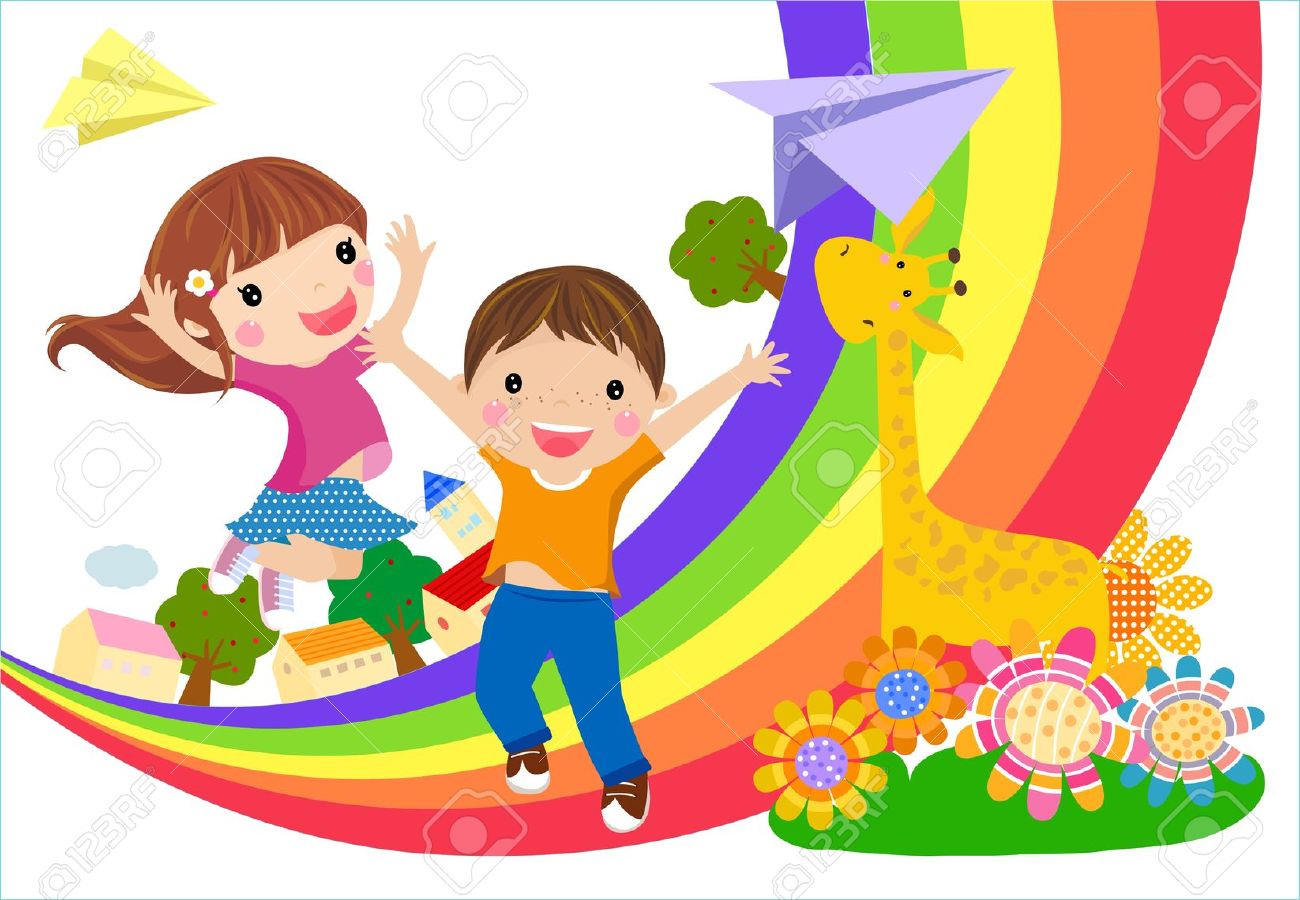 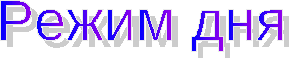 9-00 – 9-10 –приём детей9-10 – 9-20– танцевальная зарядка9-20 – 9-30 – орг.момент9-30 – 10-30 –мероприятия10-30 – 11-30 – творческая работа11-30 – 12-00–занятия по интересам12-00 –уход домойПриложение № 1Анкетапредварительного опроса родителей с целью формированияпрограммы досуговой площадки «Свой мир мы строим сами».Уважаемые родители! Впереди каникулы и наша досуговая площадка рада предложить Вашему ребенку интересную программу отдыха, развития и оздоровления. Чтобы сделать ее более полезной и эффективной мы бы хотели узнать Ваше мнение по некоторым вопросам.1. Вы бы хотели, чтобы основная направленность смены досуговой площадки была (выбрать один из предложенных вариантов):а) культурно-досуговое __________б) спортивно-оздоровительное __________в) туристско-краеведческое ____________г) эколого-биологическое ___________д) социально-адаптивное ____________2. Вы бы предпочли, чтобы в план мероприятий были включены:(выбрать до 3 вариантов ответа)*a) экскурсией в краеведческий музей____________б) экскурсией в иной музей ____________________в) посещение кинотеатра______________________г) посещением иного учреждения культуры _______________________д) экскурсией на предприятие (учреждение)_______________________е) посещение центрального городского пляжа_____________________ж) другое____________________________________________________3. Какие закаливающие мероприятия вы бы хотели видеть в плане досуговой площадки(выбрать до 3 вариантов ответа):a) купание на пляже;б) обливание;c) другое _______________.4. Какие физкультурные мероприятия вы бы хотели видеть в программе лагеря(выбрать до 3 вариантов ответа):a) утренняя зарядка_________________________б) подвижные игры_________________________в) командные соревнования__________________г) другое___________________________________  Приложение № 2Анкетапредварительного опроса родителей с целью формированияпрограммы досуговой площадки «Свой мир мы строим сами».Дорогие друзья! Впереди каникулы и наша досуговая площадка рада предложить вам интересную программу отдыха, развития и оздоровления. Чтобы сделать ее более полезной и эффективной мы бы хотели узнать ваше мнение по некоторым вопросам.1. За период пребывания на площадке ты бы хотел(а) больше (выбрать 1 вариантответа):a) отдыхать, заниматься спортом, общаться с друзьями, весело проводить время_________б) принимать участие в играх, где бы я мог проявить себя, получить новый опыт__________в) принимать участие в творческих кружках____________________________2. Тебе бы хотелось, чтобы на досуговой площадке было больше (выбрать один из предложенных вариантов):a) технических кружков___________________________б) занятий по изучению природы, животных______________в) спортивных соревнований___________________г) кружков по декоративно-прикладному творчеству __________________3. За время смены на досуговой площадке ты бы хотел(а) посетить (выбрать до 3 вариантовответа)*a) музеи____________________________б) в театр или кино______________________в) экскурсии на предприятие____________________г) свой ответ _________________________________________________4. Какие физкультурные мероприятия вы бы хотели видеть в программе лагеря(выбрать до 3 вариантов ответа):a) утренняя зарядка_________________________б) подвижные игры_________________________в) командные соревнования__________________г) другое__________________________________________________________